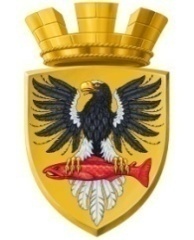 Р О С С И Й С К А Я   Ф Е Д Е Р А Ц И ЯКАМЧАТСКИЙ КРАЙП О С Т А Н О В Л Е Н И ЕАДМИНИСТРАЦИИ ЕЛИЗОВСКОГО ГОРОДСКОГО ПОСЕЛЕНИЯг. ЕлизовоВ соответствии с Бюджетным кодексом Российской Федерации, Федеральным законом от 06.10.2003 № 131 – ФЗ «Об общих принципах организации местного самоуправления в Российской Федерации», постановлением администрации Елизовского городского поселения от 28.05.2010 № 201-п «О порядке составления проекта бюджета Елизовского городского поселения на очередной финансовый год и плановый период», Уставом Елизовского городского поселения, в связи с утверждением Региональной службой по тарифам и ценам Камчатского края тарифов на электрическую и тепловую энергию, услуги горячего и холодного водоснабжения, водоотведения на 2014 годПОСТАНОВЛЯЮ:Внести изменения в постановление администрации Елизовского городского поселения от 05.09.2013 № 605-п «Об установлении годовых объемов потребления коммунальных услуг на 2014 год и плановый период 2015-2016 годов», изложив приложение № 1 в редакции согласно приложению к настоящему постановлению. Управлению финансов администрации Елизовского городского поселения подготовить соответствующие материалы для внесения изменений в бюджет Елизовского городского поселения.Управлению делами администрации Елизовского городского поселения опубликовать (обнародовать) настоящее постановление в средствах массовой информации и разместить на официальном сайте администрации Елизовского городского поселения в сети «Интернет». Настоящее постановление вступает в силу со дня его  опубликования (обнародования) и распространяет своё действие на правоотношения с 01 января 2014 года.5.	Контроль за исполнением настоящего постановления оставляю за собой. Глава администрацииЕлизовского городского поселения                                               Л.Н. Шеметова от 21 января2014№35-пО внесении изменений в постановление администрации Елизовского городского поселения от 05.09.2013 № 605-п «Об установлении годовых объемов потребления коммунальных услуг на 2014 год и плановый период 2015 – 2016 годов»Приложение к постановлению администрации Елизовского горродского  поселения                                                                      от 21.01.2014 №  35 -п Приложение к постановлению администрации Елизовского горродского  поселения                                                                      от 21.01.2014 №  35 -п Приложение к постановлению администрации Елизовского горродского  поселения                                                                      от 21.01.2014 №  35 -п Приложение к постановлению администрации Елизовского горродского  поселения                                                                      от 21.01.2014 №  35 -п Приложение к постановлению администрации Елизовского горродского  поселения                                                                      от 21.01.2014 №  35 -п "Приложение № 1 к постановлению администрации"Приложение № 1 к постановлению администрации"Приложение № 1 к постановлению администрации"Приложение № 1 к постановлению администрации"Приложение № 1 к постановлению администрацииЕлизовского городского поселенияЕлизовского городского поселенияЕлизовского городского поселенияЕлизовского городского поселенияЕлизовского городского поселенияот 05.09.2013  №  605-пот 05.09.2013  №  605-пот 05.09.2013  №  605-пГодовые объёмы потребления коммунальных услуг для органов администрации Елизовского городского поселения и бюджетных учреждений, финансируемых за счёт средств бюджета Елизовского городского поселения на 2014 годГодовые объёмы потребления коммунальных услуг для органов администрации Елизовского городского поселения и бюджетных учреждений, финансируемых за счёт средств бюджета Елизовского городского поселения на 2014 годГодовые объёмы потребления коммунальных услуг для органов администрации Елизовского городского поселения и бюджетных учреждений, финансируемых за счёт средств бюджета Елизовского городского поселения на 2014 годГодовые объёмы потребления коммунальных услуг для органов администрации Елизовского городского поселения и бюджетных учреждений, финансируемых за счёт средств бюджета Елизовского городского поселения на 2014 годГодовые объёмы потребления коммунальных услуг для органов администрации Елизовского городского поселения и бюджетных учреждений, финансируемых за счёт средств бюджета Елизовского городского поселения на 2014 годГодовые объёмы потребления коммунальных услуг для органов администрации Елизовского городского поселения и бюджетных учреждений, финансируемых за счёт средств бюджета Елизовского городского поселения на 2014 годГодовые объёмы потребления коммунальных услуг для органов администрации Елизовского городского поселения и бюджетных учреждений, финансируемых за счёт средств бюджета Елизовского городского поселения на 2014 годГодовые объёмы потребления коммунальных услуг для органов администрации Елизовского городского поселения и бюджетных учреждений, финансируемых за счёт средств бюджета Елизовского городского поселения на 2014 годГодовые объёмы потребления коммунальных услуг для органов администрации Елизовского городского поселения и бюджетных учреждений, финансируемых за счёт средств бюджета Елизовского городского поселения на 2014 годГодовые объёмы потребления коммунальных услуг для органов администрации Елизовского городского поселения и бюджетных учреждений, финансируемых за счёт средств бюджета Елизовского городского поселения на 2014 годГодовые объёмы потребления коммунальных услуг для органов администрации Елизовского городского поселения и бюджетных учреждений, финансируемых за счёт средств бюджета Елизовского городского поселения на 2014 годГодовые объёмы потребления коммунальных услуг для органов администрации Елизовского городского поселения и бюджетных учреждений, финансируемых за счёт средств бюджета Елизовского городского поселения на 2014 годГодовые объёмы потребления коммунальных услуг для органов администрации Елизовского городского поселения и бюджетных учреждений, финансируемых за счёт средств бюджета Елизовского городского поселения на 2014 годГодовые объёмы потребления коммунальных услуг для органов администрации Елизовского городского поселения и бюджетных учреждений, финансируемых за счёт средств бюджета Елизовского городского поселения на 2014 годГодовые объёмы потребления коммунальных услуг для органов администрации Елизовского городского поселения и бюджетных учреждений, финансируемых за счёт средств бюджета Елизовского городского поселения на 2014 год№                 п/пГлавные распорядители и получатели средств городского бюджетаЭлектроэнергия Электроэнергия Теплоэнергия          Теплоэнергия          ВодоснабжениеВодоснабжениеВодоотведение Водоотведение ХВС для нужд ГВС из системы отопления            ХВС для нужд ГВС из системы отопления            Теплоэнергия для нужд ГВС Теплоэнергия для нужд ГВС Теплоэнергия для нужд ГВС кВт/чтыс. руб.Гкал.тыс. руб.м3тыс. руб.м3тыс. руб.м3тыс. руб.Гкал.тыс. руб.гр. 13 =  гр. 4 + гр. 6 + гр.8 + гр.10 + гр.12 + гр.141234567891011121314151МУ Городской дом культуры "Пограничный"12000,078,72142,60856,35102,050,97130,174,7228,120,271,398,36949,392МУ Елизовский городской спортивный физкультурно-оздоровительный центр"35000,0230,0655,30332,36203,001,9440,101,48162,981,5410,5362,71630,093МУ Киноконцертный досуговый центр "Гейзер"9700,063,70__________63,703Управление жилищно-коммунального хозяйства администрации ЕГП11800,078,0242,60255,8631,320,3045,151,6413,830,130,684,09340,044Управление делами администрации ЕГП37014,0242,81171,201028,20____18,300,170,804,811275,995Контрольно-счётная палата Елизовского городского поселения8000,052,48__________52,486МБУ "Благоустройство города Елизово"6000,039,36__________39,36ИТОГО119514,0785,15411,702472,77336,373,21215,427,84223,232,1113,4079,973351,05"